Legemet er helligt 19.s.e.trinitatis i Houlbjerg kirkeSalmer: 808,494,6,,423,752v.4,864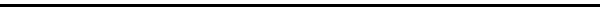 Kære menighedNu skal I allerførst høre, hvad jeg lige har læst hos årets nobelpristager i litteratur, Olga Tokarczuk, i en roman, der hedder Rejsende. Det skal I høre, fordi jeg slet ikke kan lade være med at kombinere det med fortællingen til i dag om den lamme og hans pårørendes rørende hjælp. Her kommer citatet:”Troen tilsiger mig ligeledes at i modsætning til hvad visse andre tror, er vort legeme den ypperste gave der skænkes os, at legemet er helligt.Da Gud blev menneske, blev menneskets legeme for altid helliggjort, og alverden tog form efter dette ene menneske. Kontakt med sin næste såvel som med verden kan man kun opnå gennem kroppen. Havde Kristus ikke antaget menneskeskikkelse, ville vi aldrig kunne frelses.”Sådan står der så smukt om menneskets krop i et brev, der var rettet til Østrigs kejser, Franz I. Brevet var skrevet af en datter af Angelo Soliman. Det var det tredje brev med en bøn hun havde skrevet til kejseren uden at han havde opfyldt bønnen.Forhistorien er sådan kort fortalt:Hendes far var en kendt historisk person på det tidspunkt. Han var født 1721 i grænselandet mellem Nigeria og Kartoum og blev som barn fanget af en slavejæger og bragt til havnebyen Marseilles, hvor han blev købt af en rig dame fra Sicilien. Senere blev han solgt til et stort fyrstehus i Wien. På den tid var det moderne i Europa at have sorte slaver som tjenere. Men Angelo Soliman var i særdeleshed yderst intelligent og belæst, talte ubesværet 6 europæiske sprog og havde stor sans for politik, diplomati og kunst og var i loge med både Haydn og Mozart. Han blev tilsyneladende fuldstændigt integreret i samfundet som stormester for logen og gjorde et stort arbejde for samfundets fattige såvel for kejseren med sine diplomatiske evner. Og alligevel. Da han døde, besluttede fyrsten at Angelo Soliman skulle udstoppes som var han en fugl eller et dyr og udstilles i raritetskabinettet på naturhistorisk museum i Wien. Selv i døden skulle han tjene fyrsten.Olga Tokarczuk sætter sig i datterens sted og skriver et bønskrift til Østrigs kejser for sin fars skyld. Hun er en god katolik og hun tror på kødets opstandelse.”Som eneste barn af Angelo Soliman, Eders Majestæts ydmyge tjener og en fortjenstfuld diplomat i kejserdømmets tjeneste, et oplyst og almindeligt højagtet menneske, henvender jeg mig og beder Eder forbarme Jer over mig, thi ved bevidstheden om at min faders jordiske hylster ikke har fået en kristelig begravelse, og så længe han befinder sig – udstoppet og præpareret – som en udstillingsgenstand i Eders Majestæts Raritetskabinet på slottet, vil jeg aldrig finde ro.”Brevene – tre i alt – er solide og smukke beskrivelser af, hvad et menneske er. Et menneske er unikt. Et menneske kræver den største respekt, for det indgår i Guds planer. Brevene bliver dristigere og dristigere. Hun skriver:”Thi hvem vi end er, har Gud da ikke skabt os som brødre? Har Han ikke delt pligterne retfærdigt mellem os til tilbørligt og offervilligt at udføre dem og sørge for Hans værk. Han har overdraget landjorden og havene i vores varetægt. Nogle gav Han håndens arbejde, andre at udøve regeringsmagten. Nogle lod Han være af god herkomst, sunde og smukke, andre af ringe herkomst og knap så vellykkede. I vores menneskelige begrænsning kender vi ikke svaret på hvorfor. Kun må vi stole på at Hans visdom findes i dette, og at vi alle på den måde indtager en plads i et kompliceret bygningsværk som elementer hvis forudbestemmelse vi ikke er i stand til at gætte, men uden hvilke – det må vi antage – denne verdens store mekanisme ikke ville kunne fungere.”Josefine Soliman kan ikke acceptere det menneskesyn, der på den måde gør forskel på mennesker og som ikke engang kan give hendes far en kristelig begravelse, så han på den yderste dag kan opstå fra de døde.Det er bare en fantastisk historie at overveje og tænke på. Det er ikke mindst derfor sætningen i trosbekendelsen om kødets opstandelse er så vigtig. Det betyder noget for hvordan vi respekterer et menneske. Og ikke mindst menneskekroppen. Den ypperste gave, som hun siger i det første citat, jeg brugte og som jeg lige læser igen, nu hvor vi kender baggrunden. ”Troen tilsiger mig ligeledes at i modsætning til hvad visse andre tror, er vort legeme den ypperste gave der skænkes os, at legemet er helligt.Da Gud blev menneske, blev menneskets legeme for altid helliggjort, og alverden tog form efter dette ene menneske. Kontakt med sin næste såvel som med verden kan man kun opnå gennem kroppen. Havde Kristus ikke antaget menneskeskikkelse, ville vi aldrig kunne frelses.”Det er bare så godt. Vort legeme er den ypperste gave. Det viser Gud ved inkarnationen. Og det er med legemet vi kommer i kontakt med vor næste såvel som med verden. Det er gennem vort legeme vi kan være til for hinanden, interessere os for hinanden, at være mellem hinanden, som det egentlig betyder, inter esse. Det er på den måde vi kan være pårørende og på den måde vi kan hjælpe hinanden til frelsen.Alt det her synes jeg spiller med i dagens ikoniske fortælling om pårørende. De pårørende vil gøre alt for at hjælpe deres lamme ven. Den ypperste gave han har fået er gået i stykker. Og de vil gøre alt for at helbrede ham. Akkurat den samme respekt for menneskekroppen som har drevet pårørende og læger lige siden. For den ypperste gave, kroppen, skal vi respektere. Den kan aldrig bare gøres til slave og underlægges andres vilje og den skal ikke udstilles, men respekteres og når den bliver syg, skal den helbredes. Måske handler teksten til i dag mere om pårørende end den handler om Jesus og helbredelsen eller også er det det samme. Når vi tror og ved om den gave det er at have en krop, så handler vi med den viden også på andres vegne. Så ønsker vi af hele hjertet at hjælpe den lamme. Da Gud blev menneske, blev menneskets legeme for altid helliggjort, og alverden tog form efter dette ene menneske.- skriver Olga Tokarczuk. Jeg ved ikke om det er en speciel katolsk tankegang, for vi kunne jo godt mene, at mennesket skabt som Adam og Eva var hellige fra begyndelsen af. Hellige forstået som urørlige, unikke og suveræne. Skabte i Guds billede.Men det er en fin udvidelse af gudsbilledet, at Gud i inkarnationen tager skridtet helt ud. Da Gud blev menneske, blev menneskets legeme for altid helliggjort, og alverden tog form efter dette ene menneske. Ja, det er det vi gerne vil øve os på: at tage form af dette ene menneske. Blive pårørende, empatiske og medfølende og trofaste. Være med til at bære.Og da de pårørende fjerner taget om huset med Jesus og de mange mennesker og de skarpe og mistroiske farisæere, så strømmer lyset ned over Jesus akkurat som da han blev døbt i Jordanfloden. Da han steg op af vandet, åbnedes himlen og en røst løs: Denne er min søn. På samme måde her, hvor Jesus forlader den lamme den skyld han kan have samlet i sit liv og som han ikke skal bære på mere, fordi der nu er en kærlig Gud foroven, som tilgiver. Og så helbreder han den lamme og godtgør, at han er fra Gud. Og så kan de skriftkloge og farisæerne godt gå hjem og tænke om det nu også er rigtigt, når de kræver at nogen skal stenes til døde og måske lære at få lidt respekt for den ypperste gave vi har fået, nemlig kroppen. Og de skal måske overveje, at de ikke er herrer over liv og død.De skal lige så lidt som kejseren i Wien beslutte om et menneske skal udstilles og vedblive med at være slave selv i døden. Vi har en arbejdsdeling. Gud er Gud. Vi er hans børn.Thi hvem vi end er, har Gud da ikke skabt os som brødre og søstre?Amen